Western Australia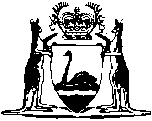 Soil Fertility Research Act 1954		This Act was repealed by the Agricultural Legislation Amendment and Repeal Act 1995 s. 4 (No. 61 of 1995) as at 10 Jan 1996.		There are no Word versions of this Act, only PDFs in the Reprinted Acts database are available.